Yoon Kyung (Katie) JooTranslatorYoon Kyung (Katie) JooTranslatorDetails0456055069appie90@naver.comLanguagesSkills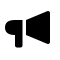 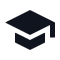 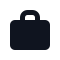 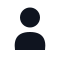 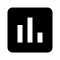 